Пост ко Дню жестовых языковКак говорить с миром, который ты не слышишь? Жестами! Десятки миллионов жителей планеты Земля полноценно общаются при помощи языка жестов и в очередной раз подтверждают — все мы равны.Несколько фактов:более 300 жестовых языков насчитывается в миресуществует международный язык жестовроль жестовых языков в области реализации прав и свобод слабослышащих людей невозможно переоценитьв России язык жестов имеет статус государственногоХотели бы знать язык жестов?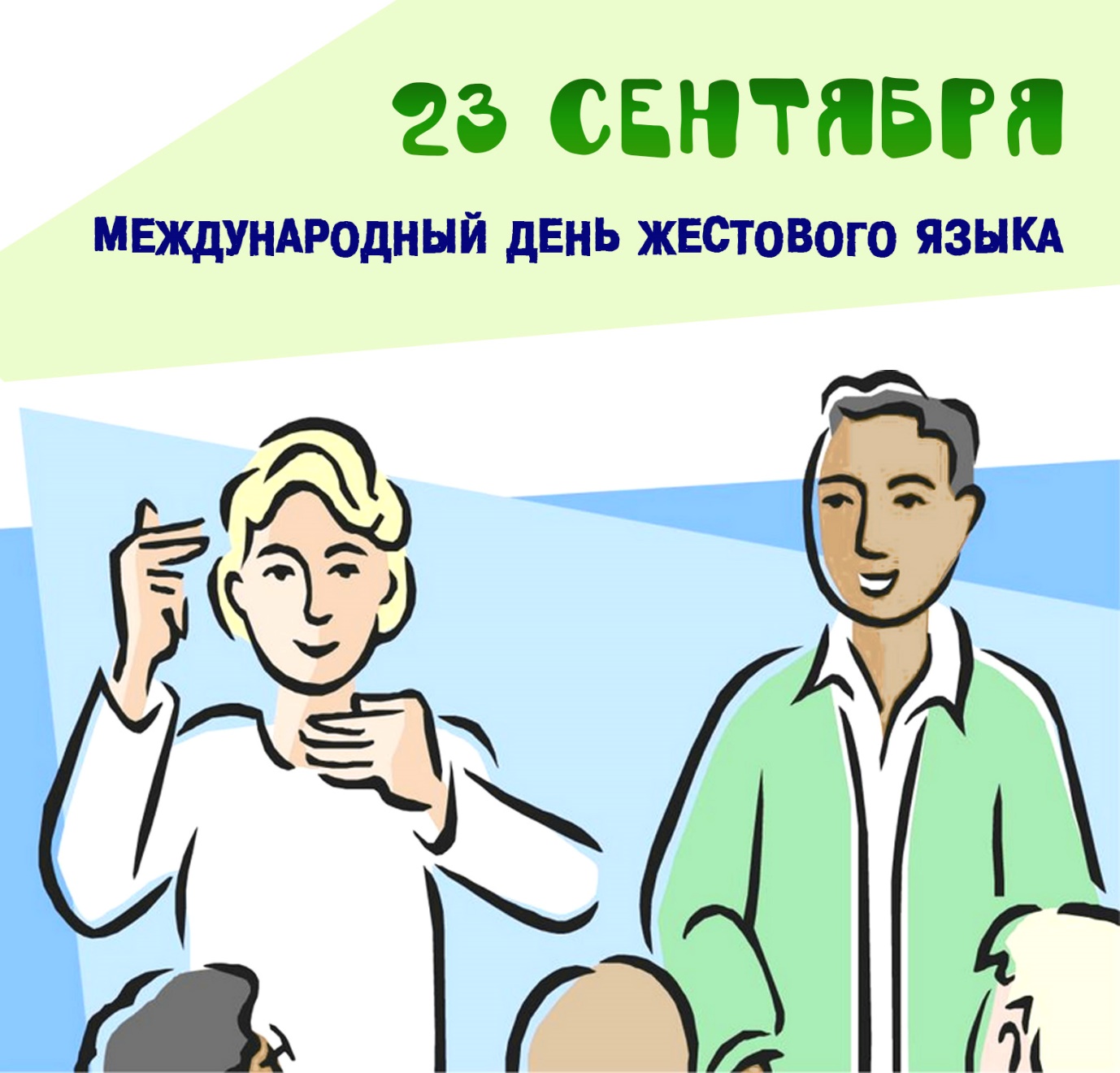 